Физико-технические наукиДедлайн:Описание мероприятияСсылкиКонференции по
Физико-математическим наукамКонференции по
Физико-математическим наукамКонференции по
Физико-математическим наукам 01.09.19I Международная конференция" Математическое моделирование в материаловедении электронных компонентов"21.10.19 — 23.10.19, г. МоскваОбласть наук: Физико-математические;Е-мейл Оргкомитета: matmodel2013@gmail.comВеб-сайт конференции: http://www.ccas.ru/kksitevc/conf2019/index.html#topics02.09.19VIII Международная молодежная научно-практическая конференция «Математическое и компьютерное моделирование в экономике, страховании и управлении рисками»17.10.19 — 18.10.19, г. СаратовОбласть наук: Физико-математические; Экономические;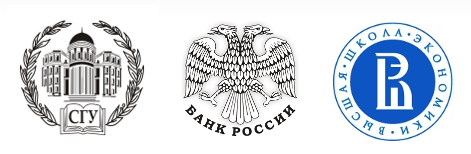 Е-мейл Оргкомитета: RiskInstitute@sgu.ruВеб-сайт конференции: http://risk2019.sgu.ru/10.09.2019XX Всероссийская конференция молодых ученых по математическому моделированию и информационным технологиям28.10.19 — 01.11.19, г.  НовосибирскОбласть наук: Физико-математические; Технические;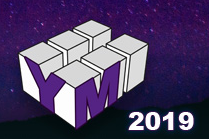 Е-мейл Оргкомитета: ymconf@ict.sbras.ruВеб-сайт конференции: http://conf.nsc.ru/ym2019/ru 15.09.2019XII Международная научно-практическая конференция "Россия-Китай: история и культура"10.10.19 — 12.10.19, г. КазаньОбласть наук: Нанотехнологии;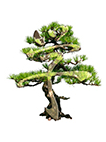 Е-мейл Оргкомитета: RussiaChina2015@gmail.comВеб-сайт конференции: http://rusinology.jelastic.regruhosting.ru/en/content/xii-%D0%BC%D0%B5%D0%B6%D0%B4%D1%83%D0%BD%D0%B0%D1%80%D0%BE%D0%B4%D0%BD%D0%B0%D1%8F%C2%A0%D0%BD%D0%B0%D1%83%D1%87%D0%BD%D0%BE-%D0%BF%D1%80%D0%B0%D0%BA%D1%82%D0%B8%D1%87%D0%B5%D1%81%D0%BA%D0%B0%D1%8F%C2%A0%D0%BA%D0%BE%D0%BD%D1%84%D0%B5%D1%80%D0%B5%D0%BD%D1%86%D0%B8%D1%8F-%C2%A0%C2%AB%D1%80%D0%BE%D1%81%D1%81%D0%B8%D1%8F-%E2%80%93-%D0%BA%D0%B8%D1%82%D0%B0%D0%B9-%D0%B8%D1%81%D1%82%D0%BE%D1%80%D0%B8%D1%8F-%D0%B8-%D0%BA%D1%83%D0%BB%D1%8C%D1%82%D1%83%D1%80%D0%B0%C2%BB15.09.201912-ой Международной школе-конференции «Хаотические автоколебания и образование структур» (ХАОС-2019)01.10.19 — 06.10.19, г.  СаратовОбласть наук: Физико-математические; Технические;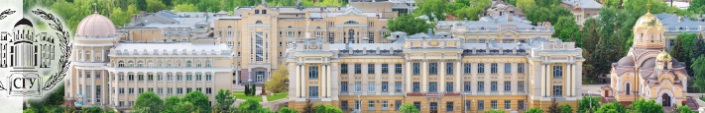 Е-мейл Оргкомитета: chaos.school.saratov@gmail.comВеб-сайт конференции: https://www.sgu.ru/conference/haos-201916.09.2019XIII Международная научно-практическая конференция «Пилотируемые полёты в космос»13.11.19 — 15.11.19, г.  Звездный Городок, Московская обл.Область наук: Физико-математические; Технические;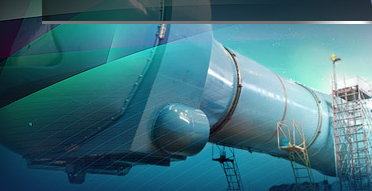 Е-мейл Оргкомитета: A.Kalmin@gctc.ru; A.Penkin@gctc.ruВеб-сайт конференции: http://www.gctc.ru/main.php?id=126 25.09.2019IX Всероссийская научно-методическая городская конференция «Актуальные проблемы преподавания математики в техническом вузе»11.10.19 — 12.10.19, г. ОмскОбласть наук: Физико-математические;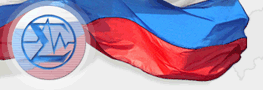 Е-мейл Оргкомитета: math@omgtu.ruВеб-сайт конференции:http://conf.nsc.ru/announcement/view/485810;jsessionid=348A421A6992C80D52074BCDA8DE2BFD31.07.19 XXVII Международная Конференция «Лазерно-информационные технологии в медицине, биологии, геоэкологии и на транспорте – 2019»09.09.19 — 14.09.19, г.  НовороссийскОбласть наук: Физико-математические; Биологические; Медицинские;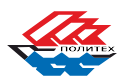 Е-мейл Оргкомитета: vaevpriv@yandex.ruВеб-сайт конференции: https://npi.edu.ru/abrauconf/infoКонференции по
Техническим наукамКонференции по
Техническим наукамКонференции по
Техническим наукам01.09.2019VI Международная научно-техническая конференция «Наукоемкие технологии функциональных материалов»09.10.19 — 11.10.19, г. Санкт-ПетербургОбласть наук: Химические; Технические;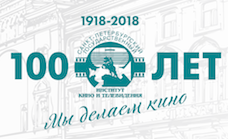 Е-мейл Оргкомитета: konf-gikit@yandex.ruВеб-сайт конференции: https://www.gukit.ru/ad/2019/08/vi-mezhdunarodnaya-nauchno-tehnicheskaya-konferenciya-naukoemkie-tehnologii-funkcionalnyh 01.09.2019XXI Международная научно-практическая конференция «Металлургия: технологии, инновации, качество» «Металлургия-2019»23.10.19 — 24.10.19, г. НовокузнецкОбласть наук: Геолого-минералогические; Технические;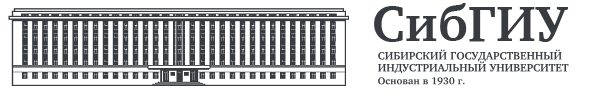 Е-мейл Оргкомитета: onti@sibsiu.ruВеб-сайт конференции: http://www.sibsiu.ru/nauka-i-innovacii/konferentsii-seminary-vystavki/metallurgiya/05.09.2019Научно-практическая конференция ученых России и Хорватии04.10.19 — 04.10.19, г. МоскваОбласть наук: Технические;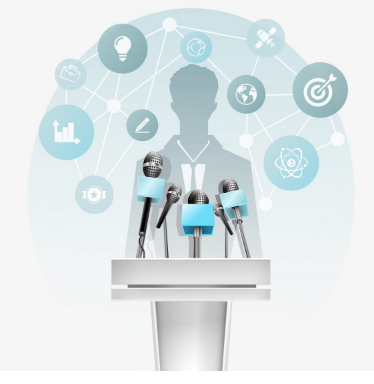 Е-мейл Оргкомитета: nataliakorotch@mail.ruВеб-сайт конференции: https://www.timacad.ru/announcements/nauchno-prakticheskaia-konferentsiia-uchenykh-rossii-i-khorvatii10.09.2019XX Всероссийская конференция молодых ученых по математическому моделированию и информационным технологиям28.10.19 — 01.11.19, г.  НовосибирскОбласть наук: Физико-математические; Технические;Е-мейл Оргкомитета: ymconf@ict.sbras.ruВеб-сайт конференции: http://conf.nsc.ru/ym2019/ru15.09.201912-ой Международной школе-конференции «Хаотические автоколебания и образование структур» (ХАОС-2019)01.10.19 — 06.10.19, г.  СаратовОбласть наук: Физико-математические; Технические;Е-мейл Оргкомитета: chaos.school.saratov@gmail.comВеб-сайт конференции: https://www.sgu.ru/conference/haos-201916.09.2019XIII Международная научно-практическая конференция «Пилотируемые полёты в космос»13.11.19 — 15.11.19, г.  Звездный Городок, Московская обл.Область наук: Физико-математические; Технические;Е-мейл Оргкомитета: A.Kalmin@gctc.ru; A.Penkin@gctc.ruВеб-сайт конференции: http://www.gctc.ru/main.php?id=12620.09.2019Научно-техническая конференция «Материалы ядерной техники» (МАЯТ-2019)08.10.19 — 08.10.19, г. МоскваОбласть наук: Технические;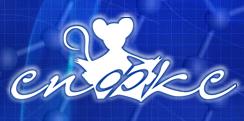 Е-мейл Оргкомитета: TNPeredkova@bochvar.ruВеб-сайт конференции: http://smu.imp.uran.ru/?q=content/%D0%BC%D0%B0%D1%82%D0%B5%D1%80%D0%B8%D0%B0%D0%BB%D1%8B-%D1%8F%D0%B4%D0%B5%D1%80%D0%BD%D0%BE%D0%B9-%D1%82%D0%B5%D1%85%D0%BD%D0%B8%D0%BA%D0%B8-%D0%BC%D0%B0%D1%8F%D1%82-2019